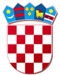 REPUBLIKA HRVATSKAVARAŽDINSKA ŽUPANIJAOSNOVNA ŠKOLA VELIKI BUKOVECŠKOLSKI ODBOR KLASA: 003-06/19-01/1URBROJ: 2186-140-07-19-2Veliki Bukovec, 25.1.2019.svim članovima ŠOP O Z I V26. sjednica Školskog odbora održat će se u srijedu, 30.1.2019. godine s početkom u 12:30 sati u prostorijama škole.DNEVNI RED:Verifikacija Zapisnika s prethodne sjedniceDonošenje Izmjena i dopuna Statuta OŠ Veliki BukovecDonošenje Pravilnika o sadržaju i načinu postupanja pri provedbi postupka imenovanja ravnatelja Ostalo                                                                                 Predsjednica Školskog odbora:                                                                                                  Verica Šehić